DOKTORA YETERLİK KOMİTESİ ÖNERİ FORMUSAĞLIK BİLİMLERİ ENSTİTÜSÜ MÜDÜRLÜĞÜNEAnabilim Dalımız “Doktora Yeterlik komitesinin” 3 yıl için aşağıdaki üyelerden oluşturulması Anabilim Dalımız akademik kurulunca uygun görülmüştür.						      Anabilim Dalı Başkanı                                                                   (Unvanı, Adı Soyadı, İmza)DOKTORA YETERLİK KOMİTESİ ÜYELERİEK: Anabilim Dalı Akademik Kurul Kararı		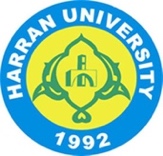 T.C.HARRAN ÜNİVERSİTESİSAĞLIK BİLİMLERİ ENSTİTÜSÜ MÜDÜRLÜĞÜUnvanı-Adı-SoyadıKurumuBaşkan      Dr.            Üye      Dr.            Üye      Dr.            Üye      Dr.            Üye      Dr.            